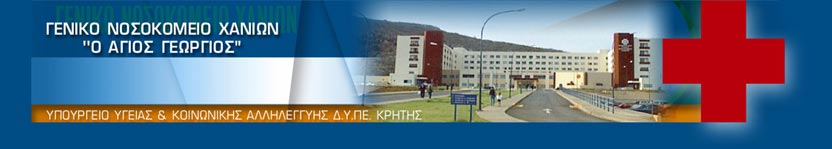 IHE Pharmacy f2f meeting in Chania, 01-03 September 2021Venue of the meetingChania General Hospital  Amphitheater(Google maps: https://goo.gl/UMPwGd  https://goo.gl/CpQXIk )Meeting room: freeCar Parking: free Catering (coffee, tea, cookies etc) and light lunches (salads, sandwiches, refreshments) will be offered by our sponsorsDinner in a tavern in the old town (evening of Thursday, 02 Sep 2021) will be offered by our sponsorsA visit to the Hospital Pharmacy and the Vaccination center of the hospital will be organized during the meeting (tbc, before/after lunch break) Upon your arrival to Chania Airport (Chania Airport | Crete (chania-airport.com)The Bus is just outside the Arrival gate of the Airport.The price of the ticket is 2.50 euro(Chania Airport Bus (chania-airport.com) The Taxi station is just outside the Arrival gate of the AirportThe price, from Airport to City center, is 25-30 euros  ( http://www.chaniataxi.gr/en/pricelist/ )HotelsThere are plenty of hotels in the city!Car rentalThere are almost all international car-rental companies here in Chania.You can pick-up the car from the airport, or from the city center, or in front of your hotel, and drop-off it to the airport.Chania Airport Rental Cars (chania-airport.com) Chania city center to/from the HospitalThere are busses, every 15’-20’, and they departure from the city center (Bus station) to the Hospital. The ticket costs 1.70 euro. The bus station, for the busses to the hospital, is just outside of the Central bus station, next to the SAMARIA Hotel, (Google maps: https://goo.gl/HHYEUL   https://goo.gl/RDqerN Chania central Bus station:   https://goo.gl/jRIRp4 )The taxi costs almost 8-10 euro to/from the city-center (Central Market square) to/from the hospital (it’s about 10 minutes distance).Info for the town of ChaniaThe official website of the town is: http://www.chaniatourism.com/useful-information.html Also, you can find info to:http://www.visitgreece.gr/en/main_cities/chaniaHere are some videos:Chania - Videos from Greece - Bing video Chania Tour Guide application:For iOS, App Store on iTunes, follow the linkhttps://itunes.apple.com/us/app/chania-tour-guide/id730860991?mt=8(b) For Android, Play Store on Google Play, follow the link
https://play.google.com/store/apps/details?id=gr.noveltech.cityguide.hania&hl=enPlease note that:My colleagues from the Pharmacy department of the Chania Hospital and I, we will be happy to take you from - to the Airport to your hotel. Let me know your flight number, the time of arrival / departure and your hotel and we will wait for you outside the Arrival gate of the Airport.Also, we will be happy to go / leave together to the hospital, the three days of the meeting. If you want, we can pass from your hotel at 08.30 (if the meeting is about to start at 09.00 or 09.30 (if the meeting is about to start at 10.00).SponsorsThe Amphitheater - meeting room is sponsored by the Management Board and the Manager of the Chania General Hospital – Manager: Mr George Beas.The three days catering and light lunches are sponsored by the Chania Pharmaceutical Association – President: Mr Manolis Katsarakis.The dinner in a Tavern in the old city (Thursday, 02 Sep 2021) is sponsored by the Greek Association of Hospital Pharmacists – President: Mrs Despina Makridaki. Looking forward to see you all in Chania,Leonidas(Mobile phone: 0030 6948941727)